8	examiner les demandes des administrations qui souhaitent supprimer des renvois relatifs à leur pays ou le nom de leur pays de certains renvois, s'ils ne sont plus nécessaires, compte tenu de la Résolution 26 (Rév.CMR-07), et prendre les mesures voulues à ce sujet;IntroductionAu titre de la Résolution 26 (Rév.CMR-07), les administrations sont instamment priées de revoir périodiquement les renvois de l'Article 5 du Règlement des radiocommunications (RR) et de proposer que les renvois concernant leur pays, ou que le nom de leur pays figurant dans des renvois, selon le cas, soient supprimés.L'Administration de l’Allemagne a examiné les renvois pertinents du Tableau d'attribution des bandes de fréquences de l'Article 5 et propose de supprimer le nom de l’Allemagne figurant dans le numéro 5.521 relatif à la bande 18-18,4 GHz.PropositionARTICLE 5Attribution des bandes de fréquencesSection IV – Tableau d'attribution des bandes de fréquences
(Voir le numéro 2.1)MOD	D/165/15.521	Attribution de remplacement:  dans les pays suivants: Danemark, Emirats arabes unis et Grèce, la bande 18,1-18,4 GHz est attribuée aux services fixe, fixe par satellite (espace vers Terre) et mobile à titre primaire (voir le numéro 5.33). Le numéro 5.519 s'applique également.     (CMR-)Motifs:	L’attribution de remplacement destinée à protéger le service fixe en Allemagne n’est plus nécessaire.______________Conférence mondiale des radiocommunications (CMR-15)
Genève, 2-27 novembre 2015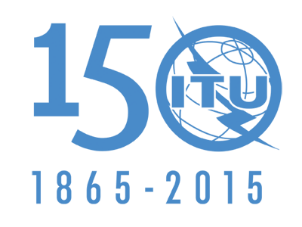 UNION INTERNATIONALE DES TÉLÉCOMMUNICATIONSCOMMISSION 6Document 165-F4 novembre 2015Original: anglaisAllemagne (République fédérale d')Allemagne (République fédérale d')Propositions pour les travaux de la conférencePropositions pour les travaux de la conférencesuppression du nom d’un pays dans le numéro 5.521suppression du nom d’un pays dans le numéro 5.521Point 8 de l'ordre du jourPoint 8 de l'ordre du jour